Case 1: Clockwise Edge Cycle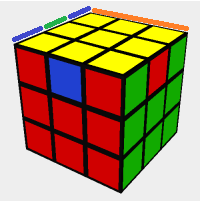 Solve by: Use the algorithm “F2,U,Ri,L,F2,R,Li,U,F2”.Note: The colors do not have to be the same. The algorithm above just cycles the edges clockwise without affecting the back edge.Case 2: Counterclockwise Edge Cycle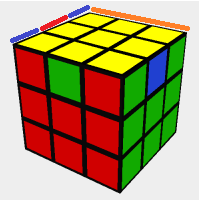 Solve by: Use the algorithm “F2,Ui,Ri,L,F2,R,Li,Ui,F2”.Note: The colors do not have to be the same. The algorithm above just cycles the edges counterclockwise without affecting the back edge.Case 3: No Solved Headlight Pair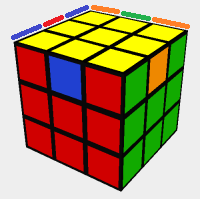 Solve by: Use the algorithm “F2,Ui,Ri,L,F2,R,Li,Ui,F2” to get one solved headlight pair. The cube should now be in the case 1 position.Note: You only use the algorithm from case 2 if the edge to the left of the side you’re holding is the same. For example: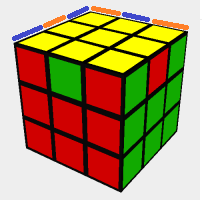 In this case, you would need to use the algorithm from case 1 which is “F2,U,Ri,L,F2,R,Li,U,F2”. After using it, you would then be in case 2.Case 4: Headlights with Opposite Edge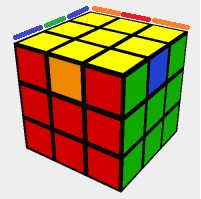 Solve by: Using the algorithm from case 1: “F2,U,Ri,L,F2,R,Li,U,F2”. After using it, you should be in case 1.